Numer sprawy:  DSUiZP 252/MT/ 8 / 2018     	                                                       Końskie 2018-05-07.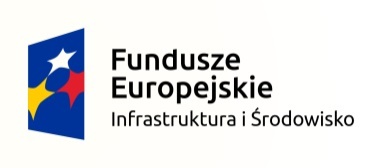 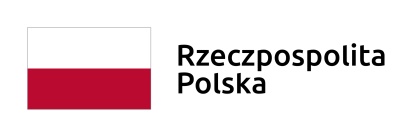 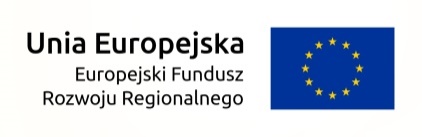 INFORMACJA O TREŚCI ZŁOŻONYCH OFERT 
dot.: postępowania o udzielenie zamówienia publicznego na dostawę na  dostawę sprzętu i aparatury medycznej  wg zadań od 1 do 18. Na mocy art. 86 ust. 5 ustawy z dnia 29 stycznia 2004 roku Prawo zamówień publicznych 
(t. j. Dz. U. z 2017 r. poz. 1579 z p. zm.) Dyrekcja Zespołu Opieki Zdrowotnej w Końskich informuje, co następuje: 

Kwota, jaką Zamawiający zamierza przeznaczyć na sfinansowanie zamówienia wynosi: Razem-2 925362,00 zł. w tym na poszczególne  zadania:  zadanie nr 1- 120737,00 zł.  zadanie nr 2- 359000,00 zł. zadanie nr 3- 99987,00 zł. zadanie nr 4- 259000,00 zł. zadanie nr 5- 557280,00 zł. zadanie nr 6- 71714,00 zł. zadanie nr7- 71096,00 zł. zadanie nr 8- 40623,00 zł. zadanie nr 9- 157680,00 zł. zadanie nr 10- 196824,00 zł. zadanie nr 11- 48899,00 zł. zadanie nr 12- 561600,00 zł. zadanie nr 13- 54999,00 zł. zadanie nr 14- 59400,00 zł. zadanie nr 15- 62640,00 zł. zadanie nr 16- 140400,00 zł. zadanie nr 17- 29900,00 zł. zadanie nr 18- 33584,00 zł.
W terminie do dnia 2018-05-02 godz; 10:45 złożono następujące oferty:
 
 
UWAGA.

Wykonawca w terminie 3 dni od dnia zamieszczenia na stronie internetowej niniejszej informacji przekazuje Zamawiającemu "Oświadczenie o przynależności lub braku przynależności do tej samej grupy kapitałowej". Wraz ze złożeniem oświadczenia, wykonawca może przedstawić dowody, że powiązania z innym wykonawcą nie prowadzą do zakłócenia konkurencji w postępowaniu o udzielenie zamówienia.
Wykonawcy mogą wykorzystać wzór Oświadczenia o przynależności lub braku przynależności do tej samej grupy kapitałowej, będący załącznikiem do niniejszej Informacji.
Załącznik:
1. wzór Oświadczenia o przynależności lub braku przynależności do tej samej grupy kapitałowej.


 Pismo  w dniu  dzisiejszym  zamieszczono  na stronach  http://zoz-konskie.bip.org.pl/
																									       Końskie 2018-05-07                                                                                                                 		 																					                  Dyrektor  										Zespołu Opieki Zdrowotnej										w  Końskich                                                                                                                     Dr n. med. Wojciech  Przybylskisporządził:  -Tomasz MilcarzZałącznik nr 1

OŚWIADCZENIE 

O PRZYNALEŻNOŚCI LUB BRAKU PRZYNALEŻNOŚCI DO TEJ SAMEJ GRUPY KAPITAŁOWEJ, O KTÓREJ MOWA W ART. 24 UST. 1 PKT 23 USTAWY PZP 
Dane dotyczące wykonawcy;
Nazwa wykonawcy .................................................................................................
Adres wykonawcy ................................................................................................
Miejscowość ..............................................       Data .......................

Niniejsze oświadczenie należy złożyć w terminie 3 dni od dnia zamieszczenia na stronie internetowej informacji, o której mowa w art. 86 ust. 5 ustawy Pzp. W przypadku wykonawców wspólnie ubiegających się o udzielenie zamówienia składa ją każdy z tych wykonawców.
 dot.: postępowania o udzielenie zamówienia publicznego na dostawę na  dostawę sprzętu i aparatury medycznej  wg zadań od 1 do 18 - prowadzonego przez: Zespół Opieki Zdrowotnej, ulica Gimnazjalna 41 B,  26-200 Końskie

Oświadczenie wykonawcy
Składając ofertę w niniejszym postępowaniu o udzielenie zamówienia publicznego w nawiązaniu do zamieszczonej na stronie Zamawiającego Informacji o treści złożonych ofert oświadczam, że:
* nie należę do tej samej grupy kapitałowej, o której mowa w art. 24 ust. 1 pkt 23 ustawy Pzp, co wykonawcy, którzy złożyli oferty w niniejszym postępowaniu; 
* należę tej samej grupy kapitałowej, o której mowa w art. 24 ust. 1 pkt 23 ustawy Pzp, co następujący wykonawcy, którzy złożyli oferty w niniejszym postępowaniu:   
………………………………………………………………………………………………
………………………………………………………………………………………………
………………………………………………………………………………………………


Wraz ze złożeniem niniejszego oświadczenia, przedkładam następujące dowody, że powiązania z innymi wykonawcami nie prowadzą do zakłócenia konkurencji w postępowaniu o udzielenie niniejszego zamówienia:
………………………………………………………………………………………………
………………………………………………………………………………………………


* niepotrzebne skreślić


Pieczęć firmowa.
.................................................................................
(data i czytelny podpis wykonawcy)
Firmy biorące udział w postępowaniu ogłoszonym w  Suplemencie do Dziennika Urzędowego Unii Europejskiej  Numer ogłoszenia:  Dz.U./S S58 127628-2018-PL; data publikacji: 23/03/2018 i na stronie internetowej  www.zoz.konskie.pl oraz w siedzibie zamawiającego - tablica ogłoszeńLp.Nazwa wykonawcy i adres WykonawcyCena brutto złNr zad1.FULL-MED. Sp. z o.o., ul. Bursaki 6, 20-150 Lublin 57 989,5262.MEDICART HEALTHCARE Sp. z o.o., ul. Poleczki 21, 02-822 Warszawa34 344,00113.MEDLINE Sp. z o.o., ul. Fabryczna 17, 66-410 Zielona Góra43 632,0057 132,007154.REDPLUS Robert Pankowski, ul. Onyksowa 9b/8, 20-582 Lublin242 304,8415.KONKRET Dagmara Fik Marcin Mazurkiewicz S.J., ul. Dworcowa 15a, 86-200 Chełmno107 924,40106.VIRIDIAN POLSKA Sp. z o.o., ul. Morgowa 4, 04-224 Warszawa556 997,0430 240,00577.OPTOTECH MEDICAL Sp. z o.o. Sp. k., ul. Św. Barbary 18, 32-020 Wieliczka21 060,00178.POLYMED POLSKA Sp. z o.o., ul. Warszawska 320A, 05-082 Stare Babice54 000,00149.WALMED Sp. z o.o., ul. Ptaków Leśnych 73, 05-500 Jastrzębie60 855,8470 156,8057 053,16671510.BARD POLAND Sp. z o.o., ul. Cybernetyki 9, 02-677 Warszawa86 400,001611.AESCULAP CHIFA Sp. z o.o., ul. Tysiąclecia 14, 64-300 Nowy Tomyśl35 737,201112.EKOMARK Sp. z o.o., ul. Boguckiego 1a, 01-508 Warszawa69 444,001313.MIRO Sp. z o.o., ul. Mińska 25B lok. U1, 03-808 Warszawa119 000,01414.TBK MEDICAL PARTNER Sp. z o.o., ul. Komisji Edukacji Narodowej 5/2, 34-300 Żywiec96 444,0053 460,0091415.ERES MEDICAL Sp. z o.o., Płouszowice Kol. 64 b, 21-008 Tomaszowice180 277,20172 800,001916.GE MEDICAL SYSTEMS POLSKA Sp. z o.o., ul. Wołoska 9, 02-583 Warszawa369 999,99155 771,102417.CONSULTRONIX S.A., ul. Przemysłowa 17, 32-083 Balice98 320,0044 600,0022 300,003141718.QUANTEL MEDICAL POLSKA Sp. z o.o., ul. Rtm. Witolda Pileckiego 67/P.II, 02-785 Warszawa79 000,00319. MARGOT MEDICAL Sp. z o.o., ul. Ptaków Leśnych 77, 05-500 Jastrzębie34 344,0011